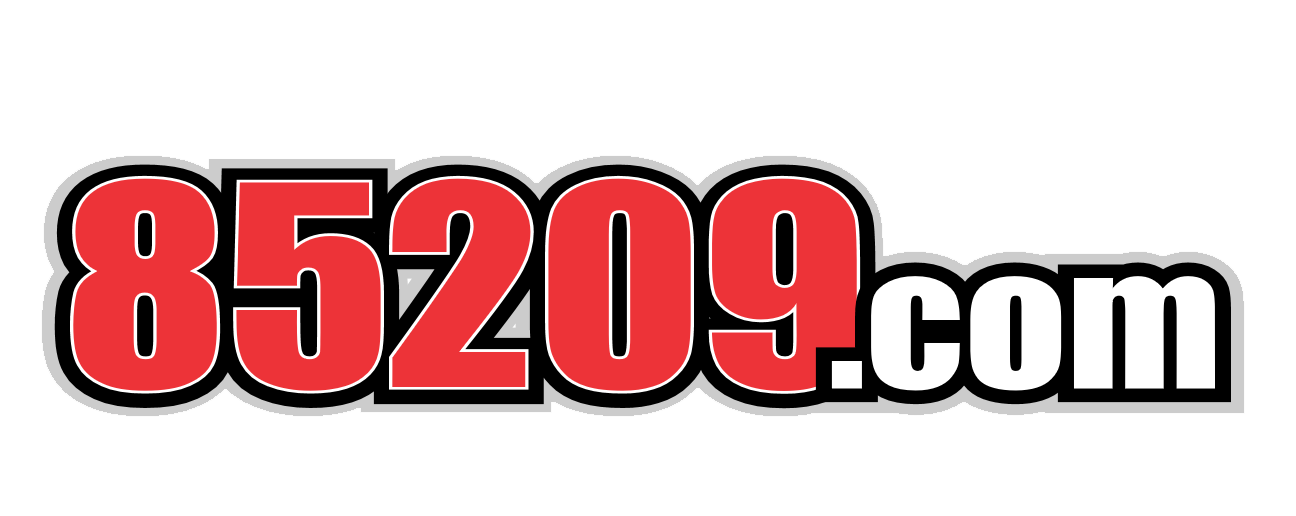 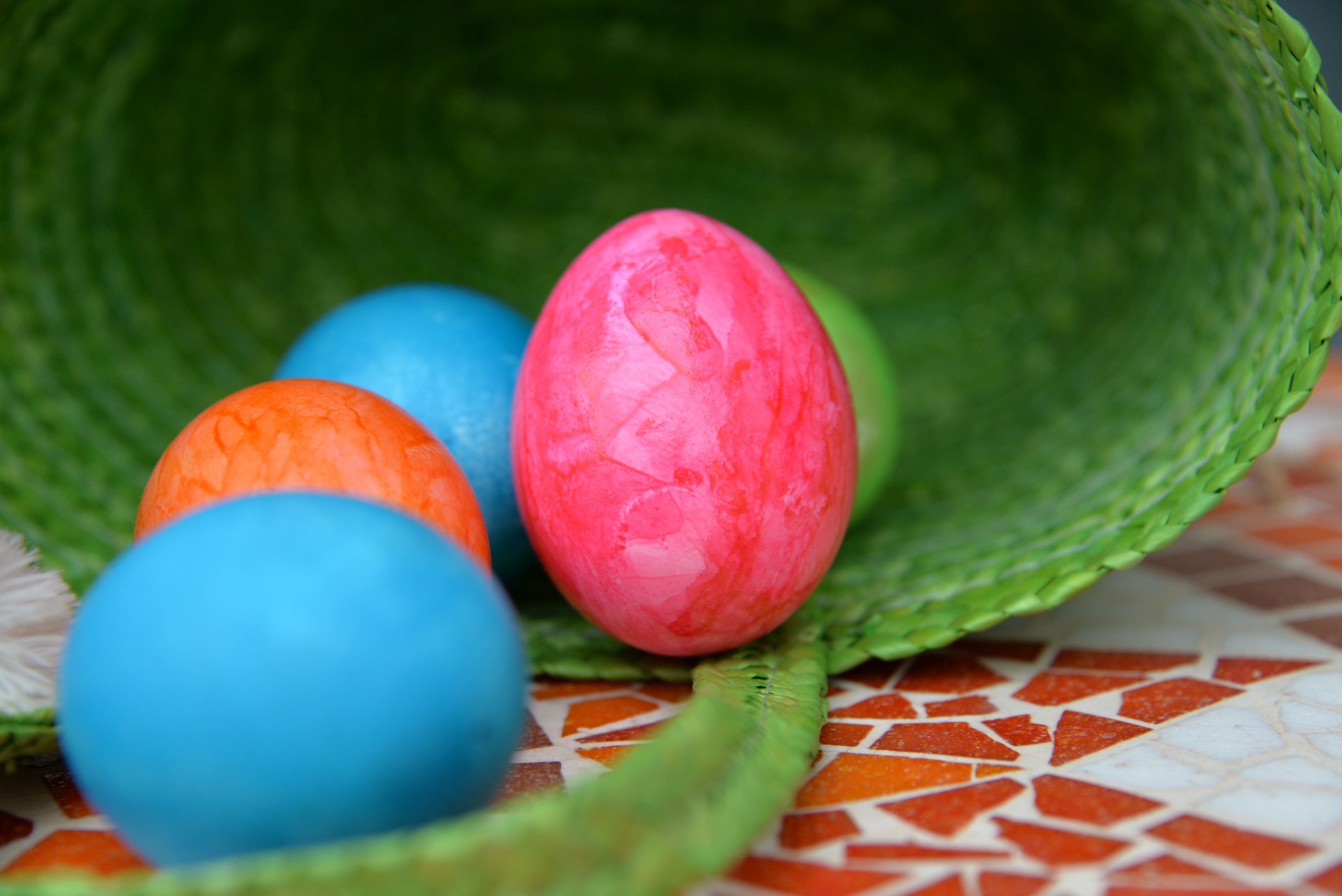 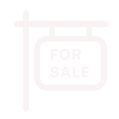 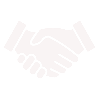 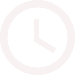 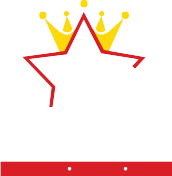 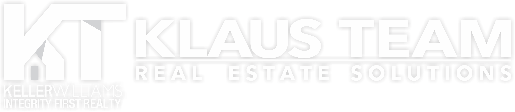 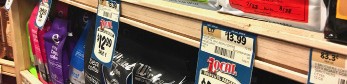 Sprouts and Aldi’s Coming to Southeast Mesa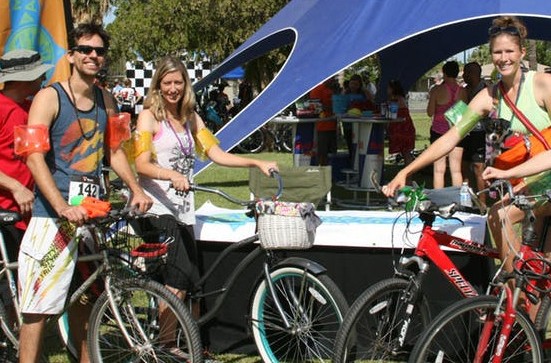 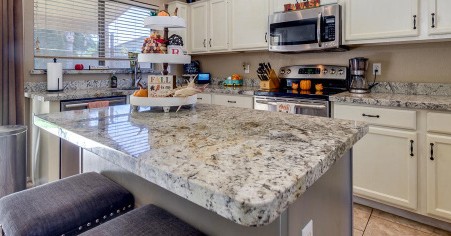 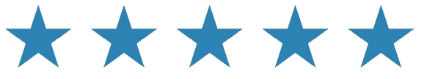 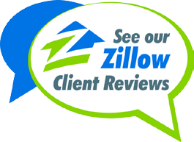 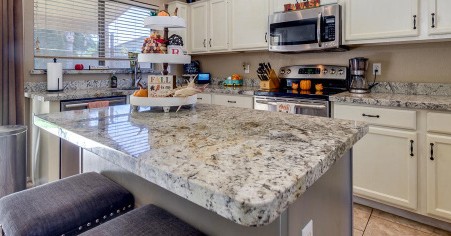 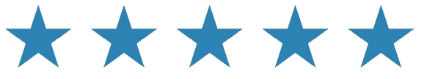 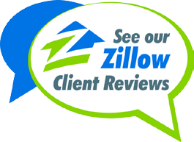 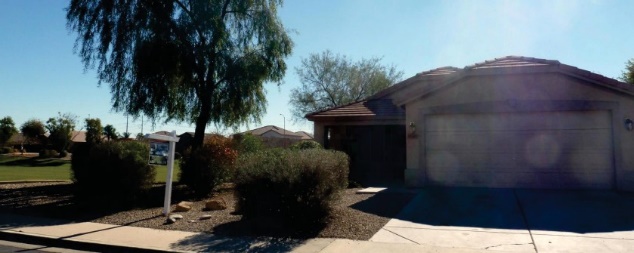 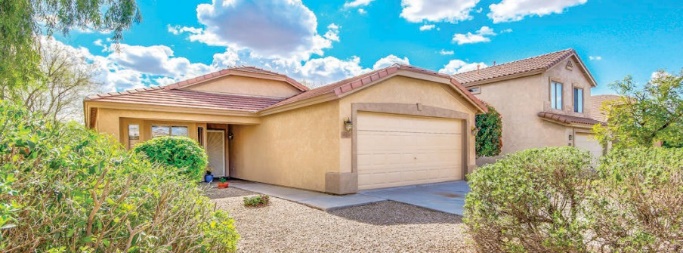 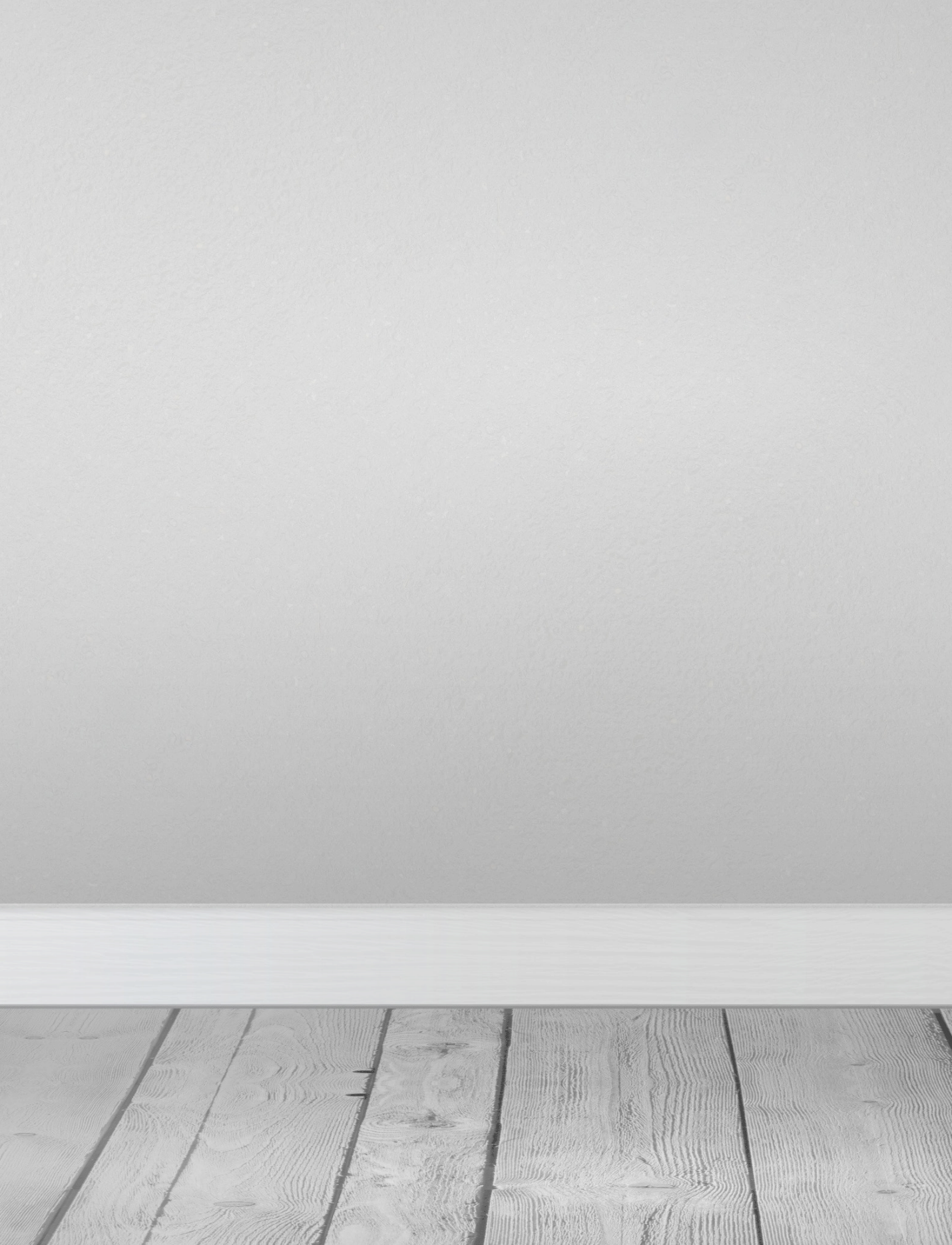 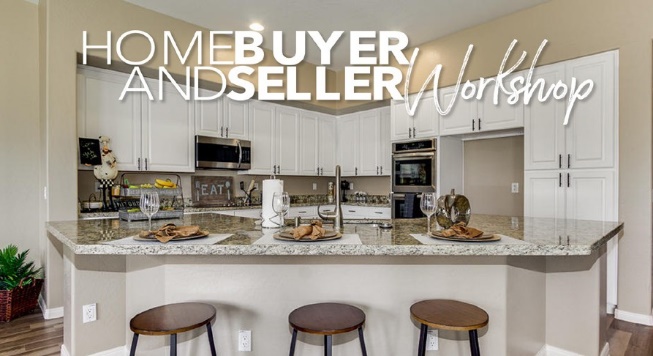 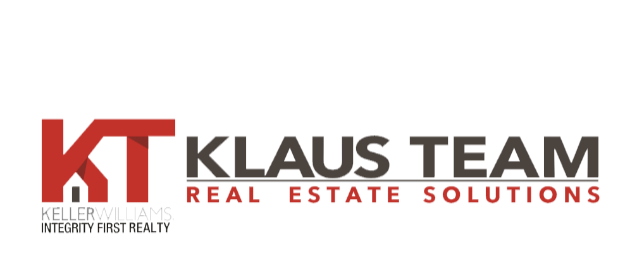 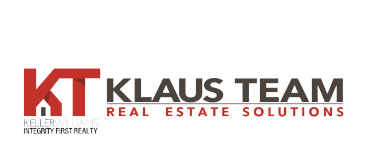 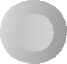 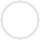 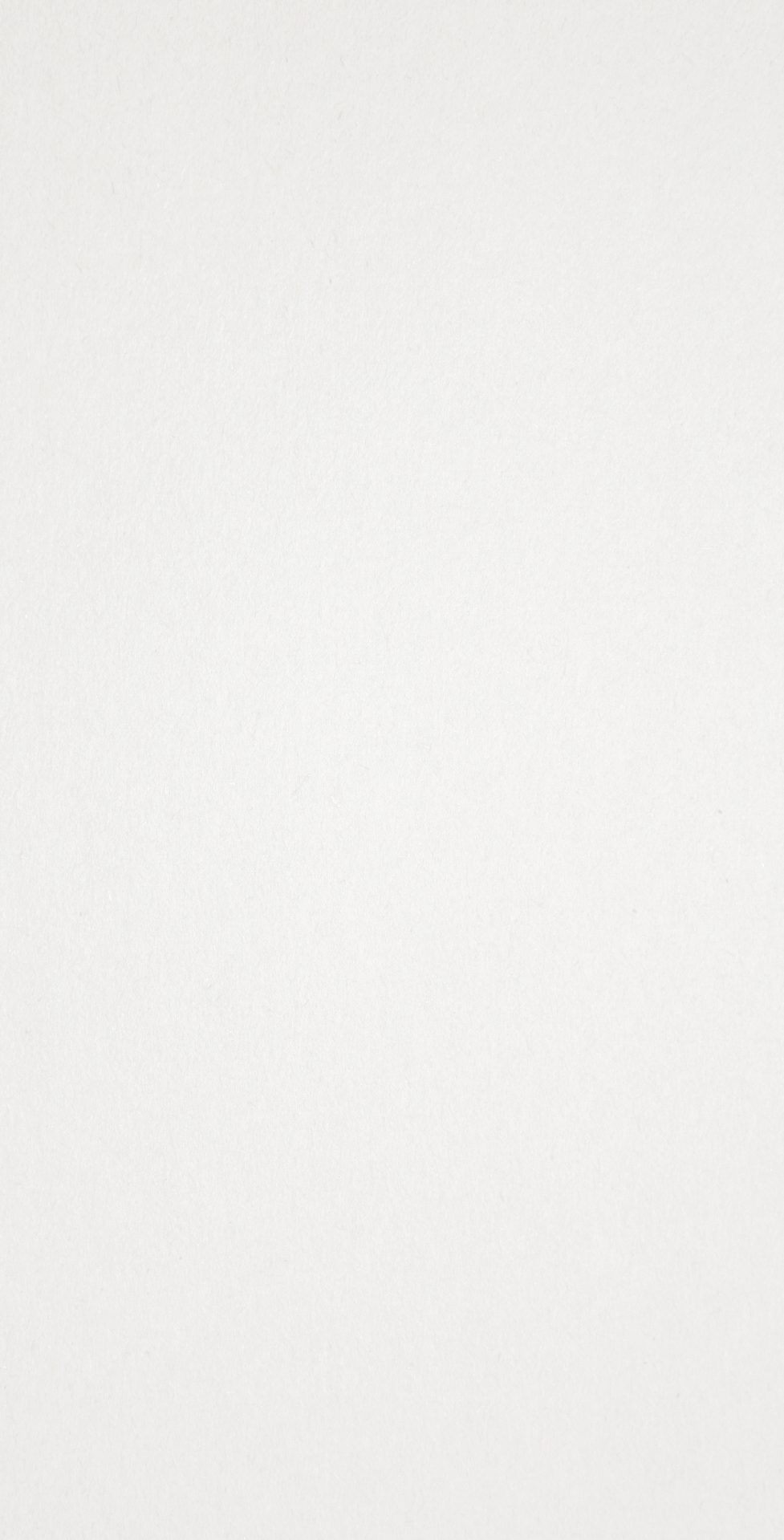 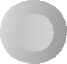 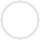 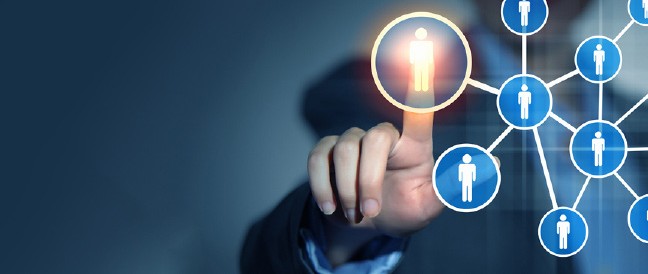 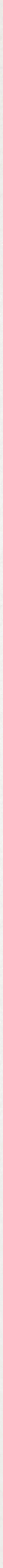 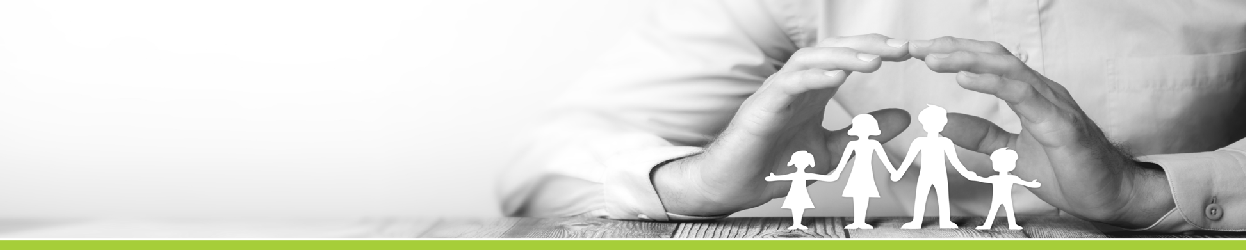 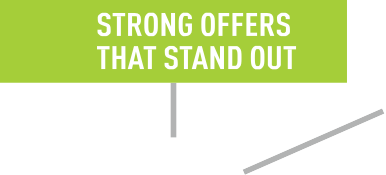 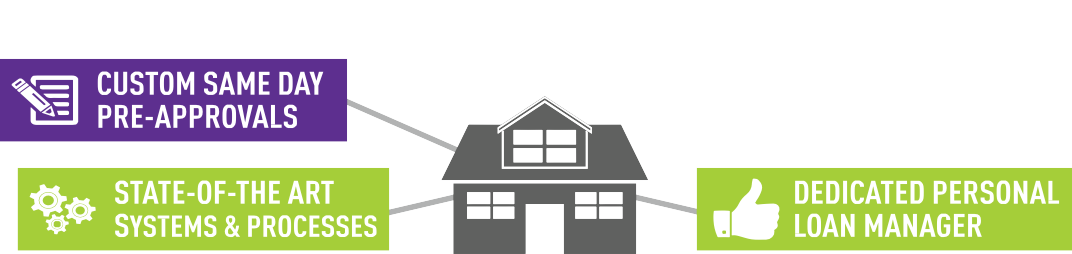 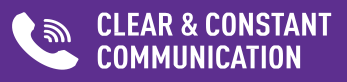 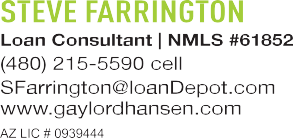 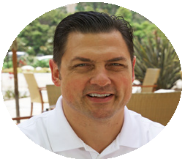 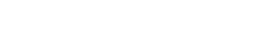 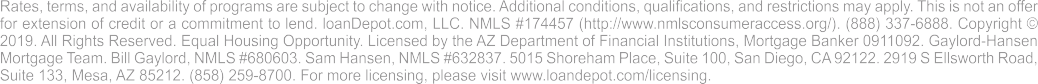 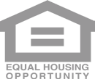 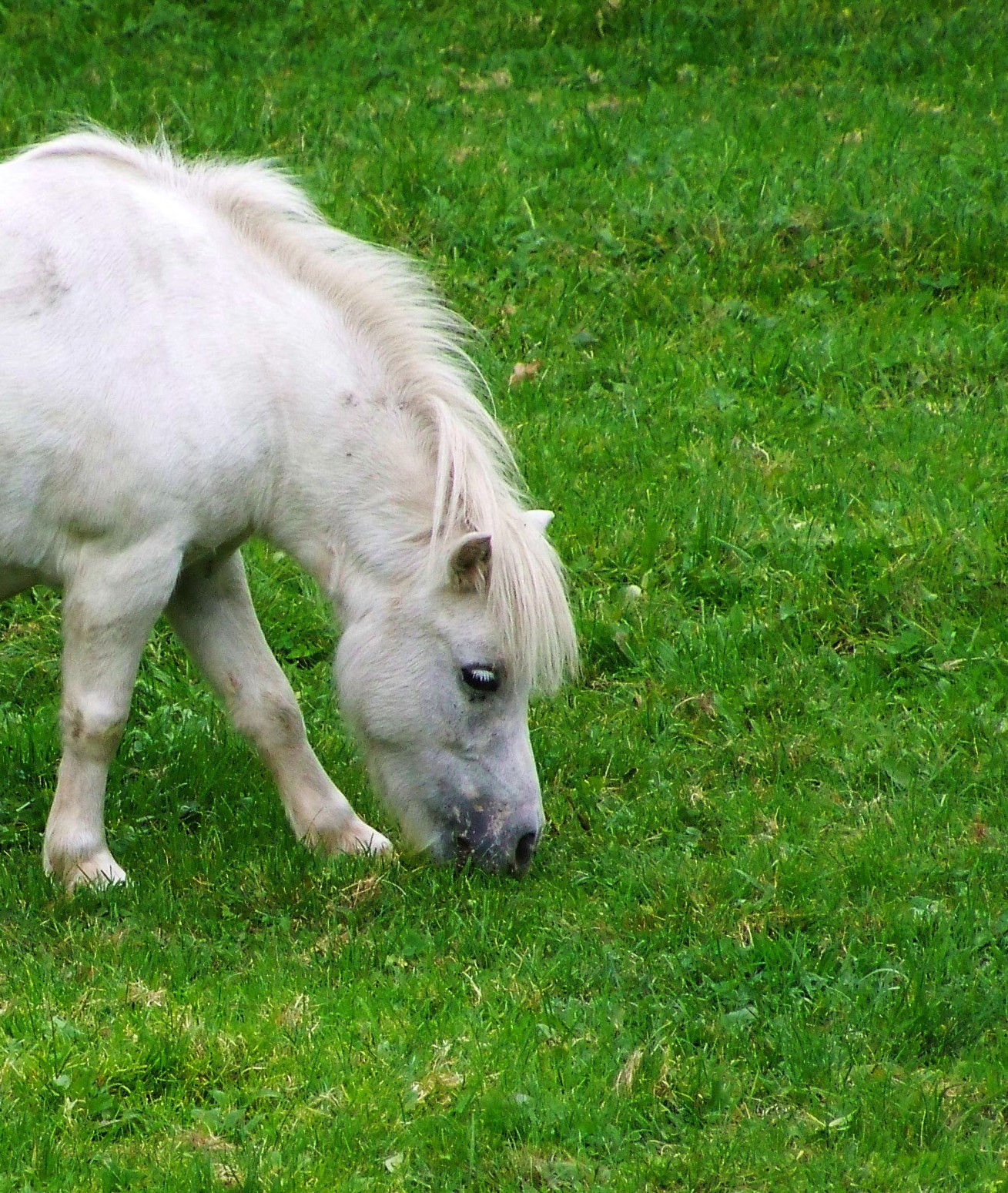 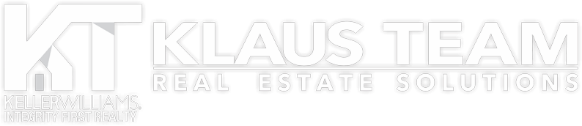 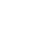 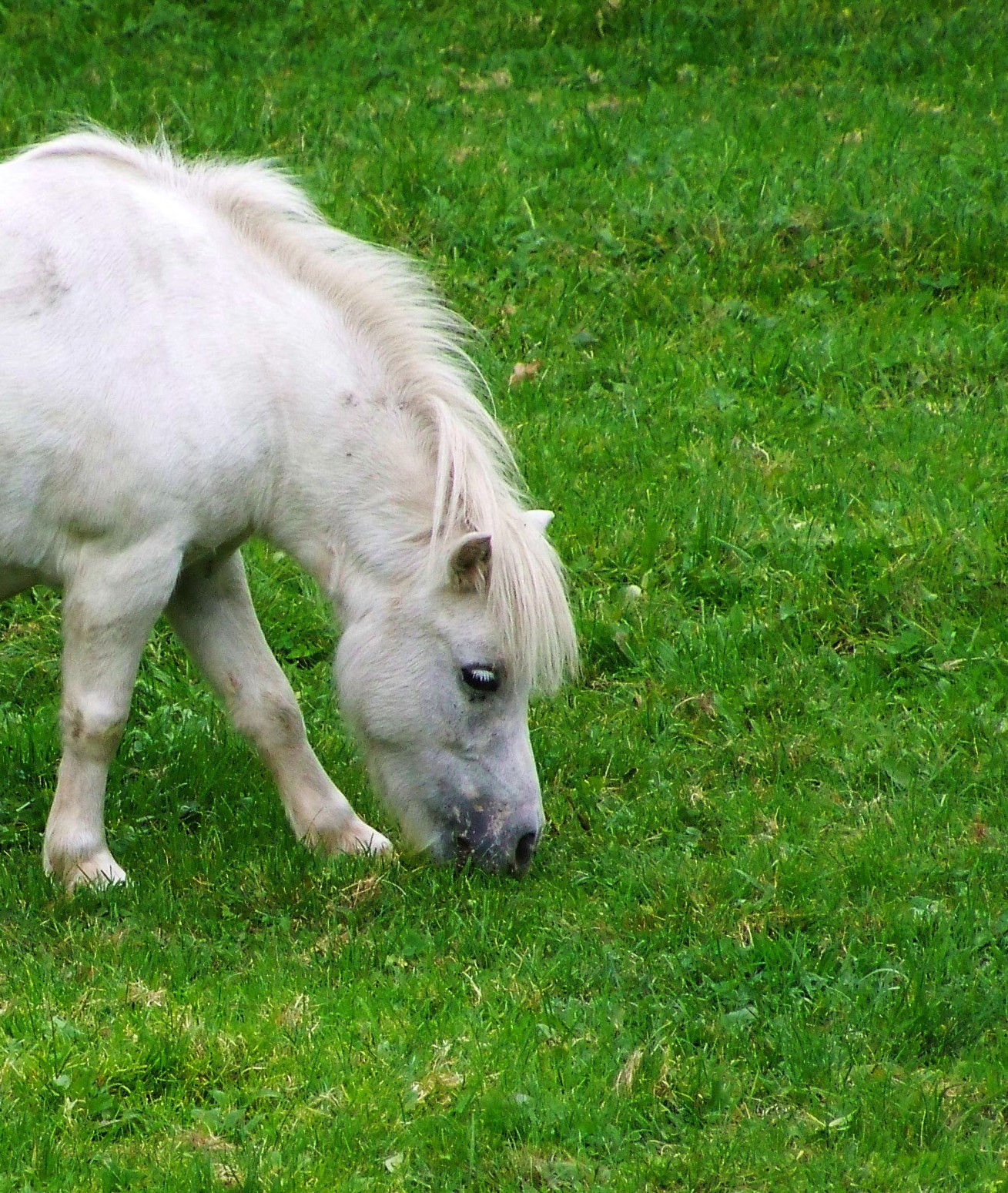 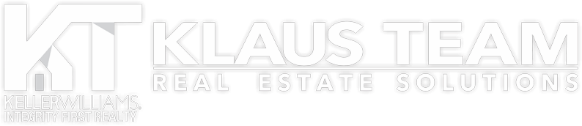 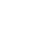 